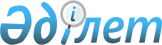 Аудандық Мәслихаттың 2003 жылғы 11 ақпандағы N 23-7 "Тұрғын үй жәрдемақысын берудiң тәртiбi және азаматтардың, кейбiр жекелеген топтардың коммуналдық қызметке төлейтiн төлемдерiн өтеу тәртiбi туралы"Ережесiн бекiту туралы" (Жамбыл облыстық Әділет басқармасында 2003 жылдың 19 наурызында мемлекеттік реестріне N 874 болып тіркелген) шешіміне өзгерістер мен толықтырулар енгізу туралы
					
			Күшін жойған
			
			
		
					Сарысу аудандық мәслихатының 2004 жылғы 17 ақпандағы N 4-14 шешімі. Жамбыл облыстық Әділет Департаментінде 2004 жылғы 31 наурызда N 1287 тіркелді. Күші жойылды-Жамбыл облысы Сарысу аудандық мәслихатының 2015 жылғы 7 қыркүйектегі № 50-4 шешімімен      Ескерту. Күші жойылды Жамбыл облысы Сарысу аудандық мәслихатының 07.09.2015 жылғы № 50-4 шешімімен.

      Қазақстан Республикасының "Қазақстан Республикасындағы жергiлiктi мемлекеттiк басқару туралы" Заңының 6 бабына сәйкес және Қазақстан Республикасының "Қазақстан Республикасының кейбір заң актiлерiне халықты әлеуметтiк қорғау мәселелері бойынша өзгерiстер енгiзу туралы" Заңының 2 тармағын негізге ала отырып аудандық Мәслихат ШЕШIМ ЕТЕДI:

      1. Аудандық Мәслихатының 2003 жылғы 11 ақпандағы N 23-7 "Тұрғын үй жәрдемақысын беру тәртiбi және азаматтардың, кейбiр жекелеген топтардың коммуналдық қызметке төлейтiн төлемдерiн өтеу тәртiбi туралы" Ережесiн бекiту туралы" (Жамбыл облыстық Әділет басқармасында 2003 жылдың 19 наурызында мемлекеттік реестріне N 874 болып тіркелген, 2003 жылғы 5 сәуiрдегi N 14 "Сарысу" газетiнде жарияланған) шешіміне мынадай өзгерістер мен толықтырулар енгізілсін:

      1-тараудың:

      1.3. тармағы мынадай редакцияда жазылсын:

      "Тұрғын үй жәрдемақысы Жаңатас қаласында есепте тiркелiп, тұрақты тұратын тұрғын үй иесi немесе ордермен" деген сөздер "және уақытша 1 жылға жасалынған келісім шартпен тұратын отбасыларына (Жаңатас қаласының әкімі аппараты ұсынған аз қамтамасыз етілген отбасыларының тізімі)" деген сөздермен толықтырылсын.

      2. Осы шешiмнiң орындалуын бақылау аудандық Мәслихаттың әлеуметтік-экономикалық аумағының дамуы, қаржы және бюджет, қоршаған ортаны қорғау мен табиғатты пайдалану, әкімшілік-аумақтық бөліністі айқындау мәселелері жөніндегі тұрақты комиссиясына жүктелсiн.


					© 2012. Қазақстан Республикасы Әділет министрлігінің «Қазақстан Республикасының Заңнама және құқықтық ақпарат институты» ШЖҚ РМК
				
      Аудандық Мәслихат                    Аудандық Мәслихат

      4-сессиясының төрағасы                хатшысы

      П.Дүйсенбин                             Л.Лысова 
